01. Sóka Gakkai jea) horní komora japonského parlamentu.b) politická strana.c) státní univerzita.d) náboženské hnutí.02. Vyberte NEPRAVDIVÉ tvrzení:a) Japonsko vede územní spory s Ruskem a Koreou.b) V Japonsku je dáno ústavou, že císařský trůn se dědí v mužské linii.c) Pro tradiční japonskou poezii je velmi typická přírodní lyrika.d) Japonská společnost tradičně vychází z principů konfucianismu.03. Vyberte pravdivé tvrzení:a) V Japonsku trest smrti stále platí.b) V Japonsku byl trest smrti zrušen po kapitulaci Japonska v druhé světové válce.c) V Japonsku byl trest smrti zrušen na konci 19. století.d) V Japonsku trest smrti nikdy nebyl uplatňován.04. Kdy se slaví Bunka no hi neboli Den kultury?a) 5. květnab) 23. listopaduc) 3. listopadud) 25. května05. Které náboženství je původně japonské?a) taoismusb) hinduismusc) buddhismusd) šintoismus06. Kolik znaků v současnosti obsahuje seznam tzv. „znaků běžného použití“ pro japonštinu?a) asi 1000b) asi 2000c) asi 5000d) asi 10 00007. Co označuje termín obi?a) pás ke kimonub) kněžskou pokrývku hlavyc) votivní destičkud) sandály k tradičnímu oděvu08. Které z níže uvedených míst NENÍ čtvrtí v Tokiu?a) Akihabarab) Šiobarac) Ikebukurod) Ueno09. Základní pořádek slov v japonské větě jea) podmět – přísudek – předmět (S-V-O).b) předmět – přísudek – podmět (O-V-S).c) přísudek – předmět – podmět (V-O-S).d) podmět – předmět – přísudek (S-O-V).10. Co NENÍ pro japonštinu specifické?a) množství onomatopoiíb) rozvinutý zdvořilostní systémc) kombinace různých typů písma při zápisud) častý shluk několika konsonant po sobě11. Nejvýznamnější buddhistický chrám ve městě Nara se nazýváa) Tódaidži.b) Hórjúdži.c) Jasukuni.d) Kenčódži.12. Které japonské nové náboženské hnutí v roce 1995 provedlo sarinový útok v tokijském metru?a) Tenrikjób) Óm šinrikjóc) Kófuku no kagakud) Sinčchondži13. Ve kterém z uvedených děl vystupuje postava „Princezna Zářící paprsek“ (Kagujahime)?a) Tanečnice z Izu (Izu no odoriko)b) Zpověď masky (Kamen no kokuhaku)c) Příběh sběrače bambusu (Taketori monogatari)d) Jsem kocour (Wagahai wa neko de aru)14. Podle koho je pojmenovaný nejznámější anglický přepis japonštiny do latinky?a) podle Jamese C. Hepburnab) podle Roberta M. W. Dixonac) podle Williama C. Hannased) podle Johna T. Garlanda15. Kdo byla Ono no Komači?a) mytologická bohyně rýžeb) básnířka žijící v 9. stoletíc) významná dvorní dáma a současnice Musaraki Šikibud) poslední žena na japonském císařském trůnu16. Která z uvedených osobností prokazatelně žila v 9. století?a) Soga no Umakob) Sei Šónagonc) Mori Ógaid) Ariwara no Narihira17. Japonština se z uvedených jazyků typologicky nejvíce podobáa) maďarštině.b) angličtině.c) čínštině.d) holandštině.18. Jak se v buddhismu nazývá slabika či sled slabik, které jsou obdařené zvláštní mocí?a) tantrab) kóanc) vadžrad) mantra19. Bohyně Amaterasu je považována za božstvoa) měsíce.b) vodstva.c) slunce.d) jídla.20. Kniha Mnich z hory Kója (Kója hidžiri) pojednáváa) o křesťanském mnichu, který je přinucen zřeknout se své víry.b) o fantaskních zážitcích mnicha hluboko v lesích.c) o putování mnicha po cestě Tókaidó.d) o životě v uzavřené mnišské komunitě na hoře Kója.21. Jakým slovem označujeme rituální sebevraždu někdy vulgárně označovanou jako harakiri?a) hondob) karóšic) kamidared) seppuku22. Která z křesťanských církví prováděla misijní činnost v Japonsku v 16. století?a) římskokatolická církevb) protestantská církevc) pravoslavná církevd) anglikánská církev23. Které velké město se v roce 1995 nacházelo jen několik kilometrů od epicentra jednoho z nejsilnějších zemětřesení v japonské historii?a) Sendaib) Kóbec) Nagojad) Fukuoka24. Která politická strana získala v japonských parlamentních volbách v říjnu 2021 nejvíce hlasů?a) Kómeitób) Sociálně-demokratická stranac) Demokratická stranad) Liberálně-demokratická strana25. Kdy vznikla katakana?a) v 1.–3. stoletíb) v 4.–7. stoletíc) v 8.–11. stoletíd) v 12.–14. století26. Který z uvedených výrazů NEOZNAČUJE japonské historické období?a) Aičib) Kamakurac) Narad) Edo27. Jak se nazývá řeka protékající Tokiem?a) Šinanob) Išikaric) Omarud) Sumida28. Ve kterém roce byla Japonsku navrácena Okinawa?a) 1955b) 1972c) 1992d) 199929. Které z následujících japonských literárních děl reprezentuje původně dramatickou tvorbu?a) Kafka na pobřeží (Umibe no Kafuka)b) Zlatý pavilon (Kinkakudži)c) Kalhoty pro dva (Nininbakama)d) Tanečnice z Izu (Izu no odoriko)30. Odlehčující mezihra, tradičně vkládaná mezi hry vážného obřadního divadla nó, se nazýváa) rakugo.b) kabuki.c) bunraku.d) kjógen.31. Kterou z uvedených publikací napsala Zdenka Švarcová?a) Japonská literatura 712–1868b) Slovník japonské literaturyc) Krajiny japonské dušed) Dějiny Japonska32. Mezi japonské spisovatelky NEPATŘÍa) Higuči Ičijó.b) Nacume Sóseki.c) Izumi Šikibu.d) Ogawa Jóko.33. Které z následujících českých jmen by vzhledem ke své zvukové podobě NEMOHLO být slovem japonským?a) Žanetab) Pavlac) Johanad) Dominika34. Který z následujících výrazů NEOZNAČUJE tradiční japonský hudební nástroj?a) kigob) kotoc) šamisend) šakuhači35. Kdo byl Jošida Šigeru?a) spoluautor první japonské ústavyb) buddhistický mnich a autor literárních črtc) japonský premiérd) novodobý náboženský vůdce36. Které z uvedených měst leží nejvýchodněji?a) Nagasakib) Naganoc) Hirošimad) Ósaka37. Která země utrpěla od Japonska porážku ve válce probíhající v letech 1904–1905?a) Vietnamb) Čínac) Filipínyd) Rusko38. Která z následujících postav NENÍ z románu Kronika ptáčka na klíček (Nedžimakidori kuronikuru) od Harukiho Murakamiho?a) Tóru Okadab) May Kasaharac) Kafka Tamurad) Malta Kanó39. Jaká byla na začátku roku 2023 v Japonsku míra nezaměstnanosti?a) asi 2,5 %b) asi 10 %c) asi 18 %d) asi 24 %40. Kolik obyvatel má v současnosti Japonsko?a) 80 – 85 mil.b) 100 – 105 mil.c) 125 – 130 mil.d) 190 – 200 mil.41. Které město bylo hlavním městem Japonska v 16. století?a) Edob) Tokioc) Ósakad) Kjóto42. Legendárním prvním japonským císařem byla) Taišó.b) Džinmu.c) Daigo.d) Meidži.43. Která z uvedených možností uvádí japonské spisovatele seřazené chronologicky správně podle toho, ve které době žili a tvořili?a) Kawabata Jasunari, Macuo Bašó, Jošida Kenkó, Murakami Rjúb) Murakami Rjú, Jošida Kenkó, Macuo Bašó, Kawabata Jasunaric) Macuo Bašó, Murakami Rjú, Jošida Kenkó, Kawabata Jasunarid) Jošida Kenkó, Macuo Bašó, Kawabata Jasunari, Murakami Rjú44. Které dílo japonské literatury se tematicky NEDOTÝKÁ 2. světové války?a) Ohně na planinách (Nobi)b) Černý déšť (Kuroi ame)c) Mlčení (Činmoku)d) Rvát výhonky a střílet mláďata (Memuširi kouči)45. K jaké významné události došlu o Dannoury?a) k rozhodující bitvě mezi rody Taira a Minamotob) k vyhlášení svobody vyznání v Japonskuc) k vylodění Američanů na jaře 1945d) k podpisu smlouvy o míru a přátelství mezi Japonskem a Korejskou republikou46. Se kterým evropským národem Japonsko udržovalo oficiální kontakty během tzv. období izolace?a) s Italyb) se Španělyc) s Francouzid) s Holanďany47. Která z uvedených dvojic japonských měst si je geograficky nejvzdálenější?a) Kjóto – Kóbeb) Fukušima – Naganoc) Ósaka – Narad) Tokio – Jokohama48. Které z uvedených děl napsal Dazai Osamu?a) Písečná žena (Suna no onna)b) Jsem kocour (Wagahai wa neko de aru)c) Vita sexualis (Uita sekusuarisu)d) Zapadající slunce (Šajó)49. Která z uvedených možností uvádí chronologicky správně seřazené události?a) příjezd prvních Evropanů do Japonska, prolomení japonské izolace, první sino-japonská válka, svržení atomové bomby na Nagasakib) mongolské útoky na Japonsko, příjezd komodora Perryho, ukončení americké okupace Japonska, japonská anexe Korejec) vybudování první železnice v Japonsku, svržení tokugawského šógunátu, japonský útok na Pearl Harbor, rusko-japonská válkad) příjezd prvních Evropanů do Japonska, založení ašikagského šógunátu, svržení atomové bomby na Hirošimu, japonská anexe Koreje50. K čemu v japonské literatuře odkazuje termín kaidan?a) k příběhům o mnišíchb) k příběhům z císařského dvorac) ke strašidelným příběhůmd) k příběhům o bojovnících PJA   Písemný test programu (PT)   Japonská filologie
     (Bakalářské prezenční studium jeden program)varianta testu: 04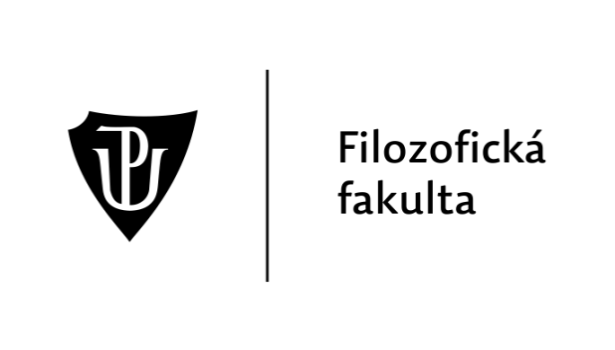 2023